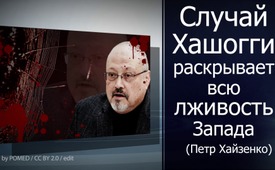 Случай Хашогги раскрывает всю лживость Запада (Петр Хайзенко)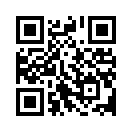 По состоянию на 2 октября 2018 года Хашогги считался пропавшим без вести после того, как он зашел в консульство Саудовской Аравии в Стамбуле.Более двух недель спустя Саудовская Аравия признала, что Хашогги погиб в консульстве Саудовской Аравии якобы во время «драки». Петра Хайзенко в своей оценке дает достойную внимания закулисную информацию и раскрывает всю лживость Запада…Мнение без прикрас сегодня с немецким экспертом по военной технике и воздухоплаванию Петром Хайзенко. В последние недели журналист из Саудовской Аравии Джамаль Хашогги получил широкую огласку в новостях. Он был директором саудовской ежедневной газеты «Аль-Ватан» и с лета 2017 года жил в Соединенных Штатах, где среди прочего был обозревателем ежедневной газеты «Вашингтон пост». По состоянию на 2 октября 2018 года Хашогги считался пропавшим без вести после того, как он зашел в консульство Саудовской Аравии в Стамбуле. Более двух недель спустя Саудовская Аравия признала, что Хашогги погиб в консульстве Саудовской Аравии якобы во время «драки». Вот выдержка из оценки Петра Хайзенко, которая была опубликована 21 октября на anderweltonline.com:

«То, что на самом деле произошло в Стамбуле, выяснено до конца. Известно только, что под большим давлением, особенно со стороны США, Саудовская Аравия признала, что Хашогги погиб в консульстве в Стамбуле. Из различных фрагментов создается следующая картина: Хашогги уже в пятницу, 30 сентября был в стамбульском консульстве. Ему сказали, чтобы он снова пришел в понедельник. В понедельник, 2 октября в 13:14, он пришел в посольство. Его невеста ожидала его за пределами консульства с поручением информировать СМИ, если он не вернется через два часа. В 16:20 она это сделала.

В этот день все турецкие сотрудники, работающие в посольстве, получили выходной. Совпадение? Также в этот день не было обычного приема посетителей. Почему? В это утро в Стамбуле приземлилось 15 саудовских «туристов», некоторые из них на частных самолетах. Эти «посетители» вошли в посольство раньше Хашогги. Всего через несколько часов эти люди (все!) снова улетели, хотя они зарезервировали гостиничные номера на несколько дней. Такой ход событий делает тезис о «случайном конфликте», который вышел из-под контроля, неправдоподобным. А также об этом свидетельствует и то, что у Хашогги, вероятно, было какое-то предчувствие, и поэтому он дал своей невесте задание оповестить прессу.

Изначально журналист хотел решить свои личные дела в посольстве Саудовской Аравии в США. Там, однако, ему сказали, что он может сделать это только в Турции. Поэтому он полетел в Стамбул. По-видимому, некоторые саудиты знали, что произойдет с Хашогги и не хотели дипломатического конфликта с США. С этой целью, вероятно, его заманили в Стамбул. Расстояние до Саудовской Аравии, пожалуй, также сыграло свою роль. Похоже, это было запланированное хладнокровное убийство неугодного журналиста, который, видимо, как племянник бывшего финансового магната Аднана Хашогги, имел опасную информацию.

Итак, здесь мы имеем дело с жестоким убийством, попытками сокрытия фактов в этом деле и неполным признанием со стороны правительства Саудовской Аравии. Лишь Дональд Трамп высказался по этому поводу. Очень дипломатично Трамп объяснил, что верит версии, представленной Саудовской Аравией до того момента, пока это дело не будет окончательно расследовано и, что он требует этого расследования. Но где же реакция руководителей других государств западного сообщества с требованием полного расследования и следующего за этим наказания преступников? Меркель отмалчивается. При этом, действительно, остаётся много открытых вопросов, которые нуждаются в расследовании.

Кто заказал убийство? Был ли это сам принц-наследник Мохаммед бин Салман аль-Сауд? Или это были люди из его окружения, которые таким образом, возможно, хотели убрать реформатора? У бин Салмана много врагов в собственной стране. И он тот, кто с самого начала форсировал противоречащую правам человека войну против Йемена. Бин Салман является очень туманной личностью, чьи цели распознать непросто. Но всё-таки реакция на это убийство должна была быть со всех сторон, но из Берлина я до сих пор не слышал, по сути,  ни одного голоса. Ни слова о том, что нужно бы теперь окончательно прекратить поставки оружия в Саудовскую Аравию, а о возможных санкциях вообще не было речи.

Я, определённо, не единственный, кому приходит такое сравнение. Ведь около полугода назад был подобный случай в Англии. Отравили бывшего шпиона, но он не умер от этого. До сегодняшнего дня неясно, кто, когда, где и какой именно яд применил. Британское правительство автоматически назвало преступником Россию, а самого Путина, конечно, заказчиком. При этом оно и частично не предъявило никакого веского доказательства. Тем не менее страны западного сообщества немедленно выслали десятки российских дипломатов и сразу же потребовали дальнейших санкций против России. […]»

Факт остаётся фактом, что Запад снова применяет двойной стандарт. Можно только надеяться, что они, наконец, потерпят крах. Не может быть, что из-за недоказанного покушения с ядом выдворяется более 70 российских дипломатов, а при доказанном убийстве журналиста Саудовской Аравией не следует никакой реакции […].от (kno./dd.)Источники:https://www.anderweltonline.com/klartext/klartext-20182/der-fall-khashoggi-zeigt-die-ganze-verlogenheit-des-westens-auf/
https://www.epochtimes.de/meinung/der-fall-khashoggi-zeigt-die-ganze-verlogenheit-des-westens-auf-a2680428.html
https://www.srf.ch/news/international/fall-jamal-khashoggi-viel-empoerung-wenig-taten
https://www.srf.ch/news/international/raetseln-um-einen-todesfall-was-bisher-im-fall-khashoggi-geschah
https://de.wikipedia.org/wiki/Jamal_KhashoggiМожет быть вас тоже интересует:#AngelaMerkel-ru - Ангела Меркель - www.kla.tv/AngelaMerkel-ruKla.TV – Другие новости ... свободные – независимые – без цензуры ...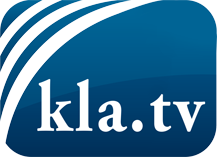 О чем СМИ не должны молчать ...Мало слышанное от народа, для народа...регулярные новости на www.kla.tv/ruОставайтесь с нами!Бесплатную рассылку новостей по электронной почте
Вы можете получить по ссылке www.kla.tv/abo-ruИнструкция по безопасности:Несогласные голоса, к сожалению, все снова подвергаются цензуре и подавлению. До тех пор, пока мы не будем сообщать в соответствии с интересами и идеологией системной прессы, мы всегда должны ожидать, что будут искать предлоги, чтобы заблокировать или навредить Kla.TV.Поэтому объединитесь сегодня в сеть независимо от интернета!
Нажмите здесь: www.kla.tv/vernetzung&lang=ruЛицензия:    Creative Commons License с указанием названия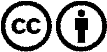 Распространение и переработка желательно с указанием названия! При этом материал не может быть представлен вне контекста. Учреждения, финансируемые за счет государственных средств, не могут пользоваться ими без консультации. Нарушения могут преследоваться по закону.